包装设计：一、抹茶粉铝箔袋包装设计要求：Logo: RunganicT 小树同学（以下会提供图片）；logo颜色可以根据设计风格进行调整；数量：抹茶粉铝箔袋的印刷设计，要求正面和反面各提供一张（共两张）；定位：便宜抹茶； 设计风格：设计以清新舒服为主；重量：袋装净含量是100克；包装尺寸：没有具体要求（届时我们可以自行调整）；正面包装内容自行设计；反面包装需含以下内容：1）需要含有营养成分表格（以下会提供图片）；2）需要食品生产许可证标志（以下会提供类似图片）；3）反面包装还需要有：①品名:抹茶粉②原料产地：中国③配料：抹茶粉④生产日期：请参阅封口上日期⑤保质期：12个月⑥产地：广东省广州市⑦委托方：广州润茗茶业有限公司⑧联系电话：020-37417500⑨地址：广东省广州市白云区嘉禾彭上东胜大街23号5楼和6楼⑩贮存条件：请存放凉爽干燥处，密封存放⑪产品质量：检验合格⑫被委托方：⑬地址：⑭联系电话：⑮产品标准号：⑯食品生产许可证编号：二、抹茶粉罐装包装设计要求：1.Logo: RunganicT 小树同学（以下会提供图片）；logo颜色可以根据设计风格进行调整；2.数量：抹茶粉罐装印刷设计，要求设计一张长方形包装图片；3.定位：高端抹茶； 4.设计风格：设计以清新舒服为主；重量：袋装净含量是30克；5.包装尺寸：没有具体要求（届时我们可以自行调整）；6.包装需含以下内容：1）需要含有营养成分表格（以下会提供图片）；2）需要食品生产许可证标志（以下会提供类似图片）；3）其他内容：①品名:抹茶粉②原料产地：中国③配料：抹茶粉④生产日期：请参阅封口上日期⑤保质期：12个月⑥产地：广东省广州市⑦委托方：广州润茗茶业有限公司⑧联系电话：020-37417500⑨地址：广东省广州市白云区嘉禾彭上东胜大街23号5楼和6楼⑩贮存条件：请存放凉爽干燥处，密封存放⑪产品质量：检验合格⑫被委托方：⑬地址：⑭联系电话：⑮产品标准号：⑯食品生产许可证编号：  营养成分表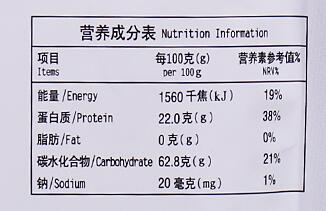    食品生产许可证标志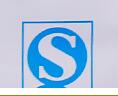  铝箔袋抹茶粉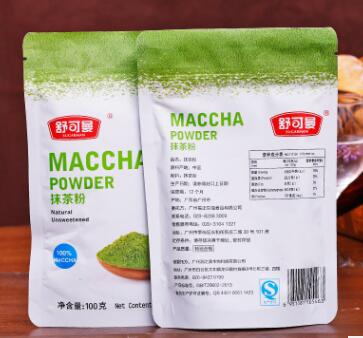 铝箔袋抹茶粉反面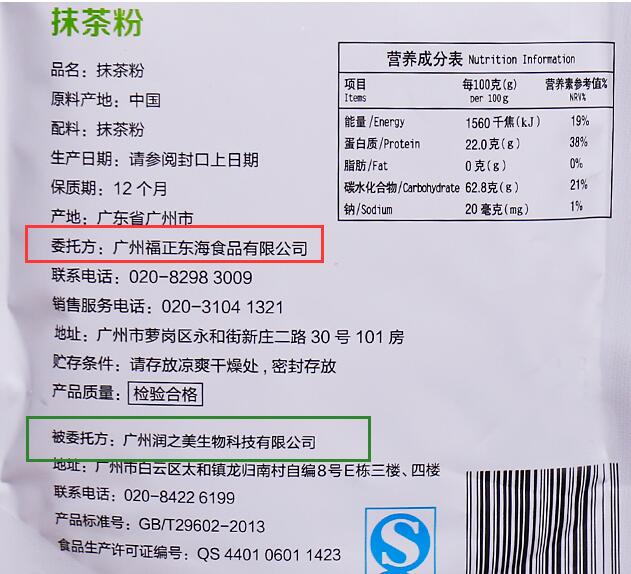 罐装抹茶粉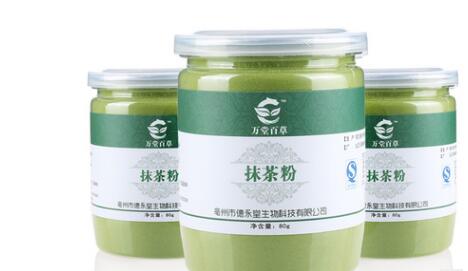 
小树同学logo

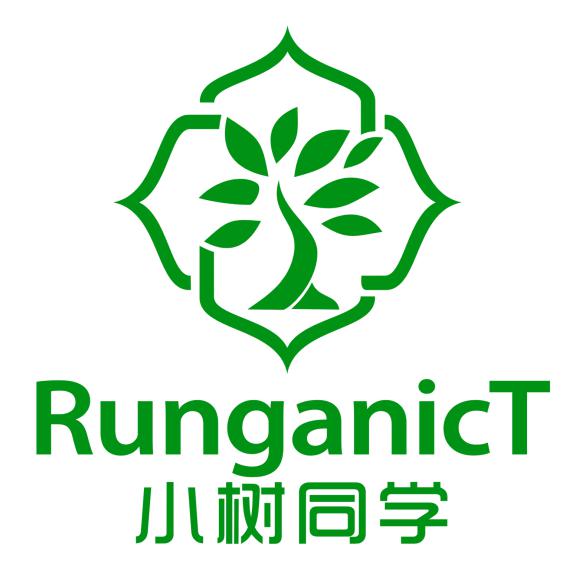 